Распоряжение 12Старт гонки № 1 на траверзе Ольгинской радиомачты переносится в координации (Lat: 59°57.17' N, Lon: 030°06.8' E).Председатель ГК							М.С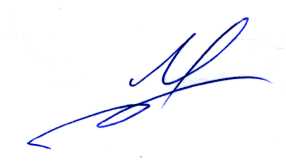 